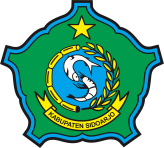 Halaman : 1/2Yang bertanda tangan di bawah ini :□Pemohona. Nama pemohonb. Jabatan pemohon: :Berdasarkan Surat Pernyataan Pemeriksaan Kelaikan Fungsi Bangunan Gedung Nomor : .................. tanggal ............................... dengan ini mengajukan permohonan Penerbitan Sertifikat Laik Fungsi Sertifikat Laik Fungsi bangunan gedung.Kampung	:Kelurahan/desa	:Kecamatan	:	Kabupaten/kota	:Provinsi	:Alamat lokasi terletak di	:Halaman : 2/2Lampiran permohonan Penerbitan Sertifikat Laik Fungsi bangunan gedung ini :Surat Pernyataan/Rekomendasi Pemeriksaan Kelaikan Operasional (SLO)Surat Pernyataan/Rekomendasi Pemeriksaan Kelaikan Fungsi Bangunan GedungAs-built drawings dan kelengkapannyaDokumen Izin Mendirikan Bangunan Gedung (IMB) termasuk lampiran dan perubahannyaDokumen kepemilikan tanahRekomendasi hasil pemeriksaan oleh instansi terkait :Rekom Fire ProtectionDokumen UKL/UPL Demikian permohonan Penerbitan Sertifikat Laik Fungsi bangunan gedung ini kami ajukan untuk dapat diproses sebagaimana ketentuan yang berlaku.  Sidoarjo, 11 Maret 2019Pemohon         ..................................           (jabatan pemohon)Tembusan kepada :Yth.  Kepala  Dinas Perumahan, Permukiman, Cipta Karya dan Tata Ruang Kabupaten SidoarjoYth. Kepala Dinas Penanaman Modal Perijinan Terpadu Satu PintuKabupaten SidoarjoFormuliruntuk dan atas nama□ Pemilika. Nama pemilik/instansi atau perusahaan:b. Alamat kantor:Nomor telepon:Nomor facsimile:E-mail:c. Penanggung jawab kegiatan:untuk :1. Bangunan gedunga. Fungsi utama:b. Fungsi tambahan:c.  Jenis bangunan gedung:d. Nama bangunan gedung:e. Nomor pendaftaran bangunangedung:2. Lokasi bangunan gedung